 	Operator de date cu caracter personal, înregistrat la A.N.S.P.D.C.P. sub nr. 8341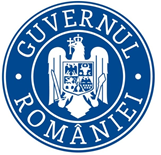 17.05.2021COMUNICAT DE PRESĂSinteza activităţii şi controalelor efectuate în domeniile relaţii de muncă și securitate şi sănătate în muncă în luna APRILIE 2021În perioada 01-30.04.2021, activitatea Inspectoratului Teritorial de Muncă Suceava a avut ca obiectiv principal realizarea Programului de acţiuni al Inspectoratului Teritorial de Muncă pe anul 2021, a obiectivelor stabilite potrivit Legii nr. 108/1999 republicată, Legii nr. 53/2003 republicată şi ale Legii nr. 319/2006, cu modificările şi completările ulterioare.În perioada mai sus menţionată, inspectorii de muncă din cadrul I.T.M. Suceava au efectuat 267 controale, din care 205 în domeniul relaţiilor de muncă şi 62 în domeniul securităţii şi sănătăţii în muncă. Pentru deficienţele constatate, au fost aplicate 135 sancţiuni contravenţionale în valoare totală de 144.500 lei.ACTIVITATEA DESFĂŞURATĂ ÎN LUNA APRILIE1. Activitatea în domeniul relaţiilor de muncă:* În urma celor 205 controale efectuate, s-au aplicat 74 sancţiuni contravenţionale, valoarea amenzilor aplicate fiind de 140.500 lei. Au fost depistate 7 persoane care desfăşurau muncă nedeclarată, din care:- 1 persoană depistată la muncă în afara programului de lucru stabilit în cadrul contractului individual de muncă cu timp parțial.- 6 persoane depistate la muncă fără contract individual de muncă.Pentru muncă nedeclarată, au fost sancționați 6 angajatori, valoarea amenzilor aplicate fiind de 70.000 lei.Deficienţe frecvent constatate în domeniul relaţiilor de muncă:* neîncheierea în formă scrisă a contractelor individuale de muncă, anterior începerii raporturilor de muncă;* netransmiterea, în termenul legal, a contractelor individuale de muncă în registrul general de evidenţă a salariaţilor;*netransmiterea modificărilor intervenite în registrul general de evidenţă a salariaţilor;* nerespectarea prevederilor legale privind munca suplimentară;* nerespectarea dispoziţiilor legale referitoare la obligaţia de a ţine evidenţa orelor prestate de fiecare salariat;* nerespectarea prevederilor legale privind acordarea concediilor de odihnă;* nerespectarea prevederilor legale privind repausul săptămânal.2. Activitatea în domeniul securităţii şi sănătăţii în muncă:* În urma celor 62 de controale efectuate, s-au aplicat 61 sancţiuni contravenţionale valoarea amenzilor aplicate fiind de 4.000 lei.Principalele deficienţe constatate au fost:* nu s-a efectuat instruirea lucrătorilor;* nu s-a înaintat în termen dosarul de cercetare;* nu s-au refăcut semnalizările de securitate deteriorate;* nu s-au asigurat termometre noncontact pentru triajul epidemiologic;* nu s-a organizat serviciul intern de prevenire și protecție;* nu s-au  curățat cu regularitate locurile de muncă de praful rezultat din prelucrarea secundară a lemnului, pentru a evita formarea unei atmosfere potențial explozivă;* nu s-a efectuat controlul medical periodic.În luna aprilie la Inspectoratul Teritorial de Muncă Suceava au fost comunicate 21 evenimente. Ca urmare a interogării registrului general de evidenţă a salariaţilor, s-a constatat faptul că, la data de 01.05.2021, figurează ca fiind înregistrate 134.835 de contracte individuale de muncă active din care: -  123.351 pe durată nedeterminată;-  11.484 pe durată determinată. Cu deosebită consideraţie,Romeo BUTNARIUInspector ŞefInspectoratul Teritorial de Muncă Suceava Narcisa CIOLTANConsilier,Compartiment Comunicare şi Relaţii cu Publicul